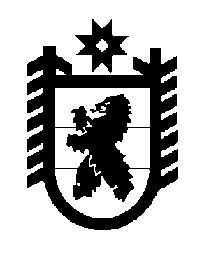 Российская Федерация Республика Карелия    ПРАВИТЕЛЬСТВО РЕСПУБЛИКИ КАРЕЛИЯПОСТАНОВЛЕНИЕот  20 июня 2018 года № 218-Пг. Петрозаводск О разграничении имущества, находящегося в муниципальной собственности муниципального образования «Медвежьегорский муниципальный  район»В соответствии с Законом Республики Карелия от 3 июля 2008 года               № 1212-ЗРК «О реализации части 111 статьи 154 Федерального закона 
от 22 августа 2004 года № 122-ФЗ «О внесении изменений 
в законодательные акты Российской Федерации и признании утратившими силу некоторых законодательных актов Российской Федерации в связи 
с принятием федеральных законов  «О внесении изменений и дополнений 
в Федеральный закон «Об общих принципах организации законодательных (представительных) и исполнительных органов государственной власти субъектов Российской Федерации» и «Об общих принципах организации местного самоуправления в Российской Федерации» Правительство Республики Карелия п о с т а н о в л я е т:1. Утвердить:перечень имущества, находящегося в муниципальной собственности муниципального образования «Медвежьегорский муниципальный район», передаваемого в муниципальную собственность Паданского сельского поселения, согласно приложению 1;перечень имущества, находящегося в муниципальной собственности муниципального образования «Медвежьегорский муниципальный район», передаваемого в муниципальную собственность Толвуйского сельского поселения, согласно приложению 2.2. Право собственности на передаваемое имущество возникает 
у  Паданского и Толвуйского сельских поселений со дня вступления в силу настоящего постановления.    Глава Республики Карелия 				                               А.О. ПарфенчиковПереченьимущества, находящегося в муниципальной собственности муниципального образования «Медвежьегорский муниципальный район», передаваемого 
в муниципальную собственность Паданского сельского поселения____________________Переченьимущества, находящегося в муниципальной собственности муниципального образования «Медвежьегорский муниципальный район», передаваемого 
в муниципальную собственность Толвуйского сельского поселения____________________Приложение  1 к постановлению Правительства Республики Карелия                от   20 июня 2018 года № 218-ПНаименованиеимуществаАдрес местонахожденияимуществаИндивидуализирующиехарактеристики имуществаЗдание школыдер. Маслозеро, 
ул. Школьная, д. 19нежилое здание, 
кадастровый номер 10:13:0020501:260,
площадь  1052,5 кв. м Приложение  2 к постановлению Правительства Республики Карелия                от   20 июня 2018 года № 218-П№ п/пНаименованиеимуществаАдрес место-нахожденияимуществаИндивидуализирующиехарактеристики имущества1.Здание канализационно-насосной станциидер. Толвуя, 
ул. Школьнаяодноэтажное нежилое здание, 
кадастровый номер 10:13:0000000:12092, 
год завершения 
строительства 1984,
площадь  29,6 кв. м 2.Сети водоотведениядер. Толвуякадастровый номер 10:13:0000000:12093, 
год завершения 
строительства 1984,
протяженность 3174 м 